СОВЕТ ДЕПУТАТОВ БАКАЛЬСКОГО ГОРОДСКОГО ПОСЕЛЕНИЯСАТКИНСКОГО МУНИЦИПАЛЬНОГО РАЙОНАЧЕЛЯБИНСКОЙ ОБЛАСТИРЕШЕНИЕ          г.БакалО введении налога на имущество физических лицна территории Бакальского городского поселенияВ соответствии с Федеральными законами от 06.10.2003 N 131-ФЗ "Об общих принципах организации местного самоуправления в Российской Федерации", главой 32 Налогового кодекса Российской Федерации, Законом Челябинской области от 28.10.2015  № 241-ЗО «О единой дате начала применения на территории Челябинской области порядка определения налоговой базы по налогу на имущество физических лиц исходя из кадастровой стоимости объекта налогообложения», статьей  24  Устава Бакальского городского поселения. Совет депутатов Бакальского городского поселения решает:Установить на территории Бакальского городского поселения налог на имущество физических лиц.      Установить следующие ставки налога на имущество физических лиц исходя из кадастровой стоимости объекта налогообложения.3. Для индивидуальных предпринимателей, применяющих упрощенную систему налогообложения и (или) систему налогообложения в виде единого налога на вмененный доход для отдельных видов деятельности, и (или) патентную систему налогообложения, сумма налога, в отношении объектов недвижимого имущества, указанных в подпунктах 6, 7 пункта 2 настоящего Решения, уменьшается на:80  процентов в 2016 году; 		50  процентов в 2017 году; 	процентов в 2018 году. 		Признать утратившим силу решение Совета депутатов Бакальского городского поселения от 21.10.2014 г. № 10 « Об утверждении Положения «Об установлении налога на имущество физических лиц на территории Бакальского городского поселения».Контроль за исполнением настоящего решения возложить на комиссию по бюджету,  финансам, законодательству и местному самоуправлению (председатель Гребенщиков Ю.В.).Настоящее решение вступает в силу с 01.01.2016 года, но не ранее чем по истечении одного месяца со дня его официального опубликования.Председатель Совета депутатов Бакальского городского поселения                                                                  Панкратов В.Н.от06.11.2015№64Объект налогообложенияСтавка налога,процентов жилые дома, жилые помещения;0,2 %объекты незавершенного строительства в случае, если проектируемым назначением таких объектов является жилой дом;0,2 %единые недвижимые комплексы, в состав которых входит хотя бы одно жилое помещение (жилой дом);0,2 %гаражи и машино-места;0,2 %хозяйственные строения или сооружения, площадь каждого из которых не превышает 50 квадратных метров и которые расположены на земельных участках, предоставленных для ведения личного подсобного, дачного хозяйства, огородничества, садоводства или индивидуального жилищного строительства;0,2 %объекты налогообложения, включенные в перечень, определяемый в соответствии с пунктом 7 статьи 378.2 Налогового Кодекса Российской Федерации 1,5 %объекты налогообложения, предусмотренные абзацем вторым пункта 10 статьи 378.2 Налогового Кодекса Российской Федерации1,5 %объекты налогообложения, кадастровая стоимость каждого из которых превышает 300 миллионов рублей;2%прочие объекты налогообложения;0,5 %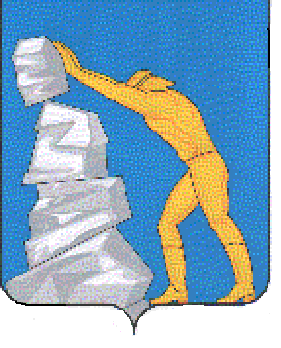 